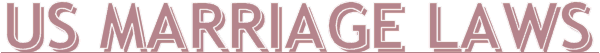 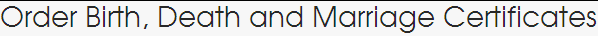 http://www.usmarriagelaws.com/search/united_states/teen_marriage_laws/New HampshireThe law is complicated in New Hampshire. Individuals under the age of 18 may not marry in New Hampshire without parental approval and a judicial waiver. Brides must be at least 13 years of age and grooms must be at least 14 years of age before their parents can apply for a judicial waiver.MississippiIf you are under the age of 21, you will need parental consent. If your parents aren't with you when you apply for the license, they will be notified via certified mail. Brides under 15 years old, and males under 17 years old, cannot marry in Mississippi.KentuckyIf you are 16 or 17 years old, you must have the consent of your parents or legal guardian. Custody papers are required if your parents are divorced. The form that you need to have completed is the Consent to Marriage Form (84-FCC-501). It has to be witnessed by two witnesses who are at least 18 years old, signed by your parent or legal guardian, and sworn by the deputy clerk. If you are a pregnant minor you may apply to a district court judge for permission to marry without parental consent.If you are under 16, you must get approval to marry from the District Court. Minors cannot get married in Kentucky if parents or guardians are not residents of Kentucky.
HawaiiIf you are 16 or 17 years of age, you must have the written consent of both of your parents, legal guardian, or the family court. If you are 15 years old, you will not only need the written consent of both of your parents or legal guardian, but also the written approval of a judge of the family court. You can obtain the necessary consent forms from a marriage license agent.